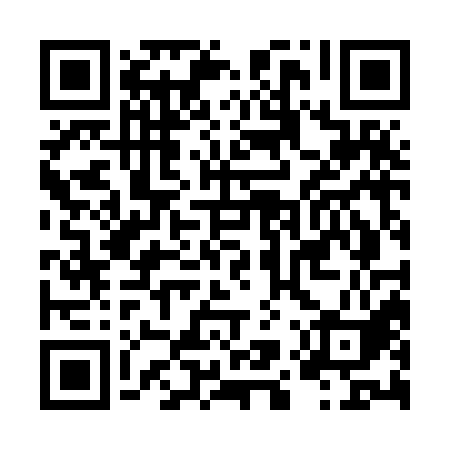 Prayer times for An der Sudbake, GermanyWed 1 May 2024 - Fri 31 May 2024High Latitude Method: Angle Based RulePrayer Calculation Method: Muslim World LeagueAsar Calculation Method: ShafiPrayer times provided by https://www.salahtimes.comDateDayFajrSunriseDhuhrAsrMaghribIsha1Wed3:125:521:245:298:5711:292Thu3:115:501:245:308:5911:293Fri3:105:481:245:309:0111:304Sat3:095:461:245:319:0211:315Sun3:085:451:245:329:0411:316Mon3:085:431:245:339:0611:327Tue3:075:411:245:339:0711:338Wed3:065:391:245:349:0911:349Thu3:055:371:245:359:1111:3410Fri3:055:351:245:359:1311:3511Sat3:045:341:245:369:1411:3612Sun3:035:321:235:379:1611:3613Mon3:025:301:235:379:1811:3714Tue3:025:291:235:389:1911:3815Wed3:015:271:245:399:2111:3916Thu3:005:251:245:399:2311:3917Fri3:005:241:245:409:2411:4018Sat2:595:221:245:419:2611:4119Sun2:595:211:245:419:2711:4120Mon2:585:191:245:429:2911:4221Tue2:585:181:245:429:3011:4322Wed2:575:171:245:439:3211:4323Thu2:575:151:245:449:3311:4424Fri2:565:141:245:449:3511:4525Sat2:565:131:245:459:3611:4526Sun2:555:121:245:459:3711:4627Mon2:555:111:245:469:3911:4728Tue2:555:101:245:469:4011:4729Wed2:545:081:255:479:4111:4830Thu2:545:081:255:479:4311:4931Fri2:545:071:255:489:4411:49